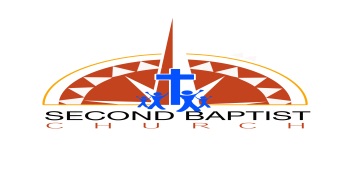 Hour of Power Bible Study“The Roman Road” Final EssayWhat does it mean “The Book of Romans provides a systematic approach to salvation?”Elaborate on what Paul deals with first and foremost, in the first 3 chapters, as a necessary understanding and revelation toward salvation?   Hint:  Romans  3:23The Church at Rome consisted of both Jews and Gentiles.  What about that fact makes this book so unique?Abraham had righteousness imputed unto Him, according to Romans 4:22-23, What did that mean for Abraham and what does it mean for us?Explain the term “Justified by faith” in judicial and spiritual terms.Considering ourselves to be “dead to sin” is a principle that Paul discussed in Romans 6:11.  What does that mean?Why did Paul make the statement of Romans 10:1-3?  Elaborate on it’s meaning concerning Israel.If the book of Romans had to be split into two parts, how would it be divided in how Paul wrote it?Expound on the Reasonable service a Christian, who has experienced the mercies of God, should give?  Romans 12:12What is the gyst of Chapter 14 as Paul encouraged the Jews and Gentiles not to dispute over doubtful things and judge one another? 